Вычислить предел 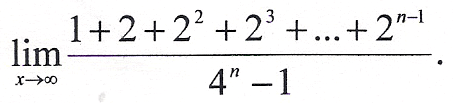 